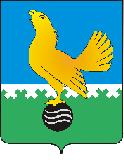 Ханты-Мансийский автономный округ-Юграмуниципальное образованиегородской округ город Пыть-Ях АДМИНИСТРАЦИЯ ГОРОДАтерриториальная комиссия по делам несовершеннолетних и защите их прав                                                                                                  www.pyadm.ru e-mail: adm@gov86.org                                                                                                                                                 e-mail: kdn@gov86org.ruг.   Пыть-Ях,  1 мкр.,  дом  № 5,  кв.  № 80                                                                                 р/с 40101810900000010001                                                                                                                                               Ханты-Мансийский автономный округ-Югра                                                                                  УФК по ХМАО-ЮгреТюменская      область     628380                                                   МКУ Администрация г. Пыть-Яха, л\с 04873033440)тел.  факс  (3463)  46-62-92,   тел. 46-05-89,                                                   РКЦ Ханты-Мансийск г. Ханты-Мансийск42-11-90,  46-05-92,  46-66-47                                                                                        ИНН 8612005313   БИК 047162000                                                                                                                                                                                                                                                                                                                                                                                                                                                                                      ОКАТМО 71885000 КПП 861201001                                                                                                                                    КБК 04011690040040000140ПОСТАНОВЛЕНИЕ02.03.2016	№ 88Зал заседаний территориальной комиссии по делам несовершеннолетних и защите их прав при администрации города Пыть-Яха, кабинет № 7 по адресу: 1-5-80, в 14-30 часов (сведения об участниках заседания указаны в протоколе заседания территориальной комиссии).Об устранении причин и условий, способствующих самовольным уходам несовершеннолетних из центра реабилитации несовершеннолетних наркопотребителей БУ «Комплексный центр социального обслуживания населения «Гелиос»	В 2015 году из центра реабилитации несовершеннолетних наркопотребителей БУ «Комплексный центр социального обслуживания населения «Гелиос» было совершено 3 самовольных ухода 2 реабилитантами, в период с января по февраль 2016 года – 7 самовольных уходов 6 реабилитантами, по всем уходам несовершеннолетних было подано заявление в ОМВД России по г. Пыть-Ях, что подтверждено информацией ОМВД России по г. Пыть-Яху.Основными причинами самовольных уходов несовершеннолетних являются: - эмансипация несовершеннолетних;- стремление избавиться от опеки и контроля воспитателей, от обязанностей и понуждений;- нежелание соблюдать правила и распорядок центра;- удовлетворение своих потребностей, таких как пользование телефонами, социальными сетями, табакокурение, встречи с противоположным полом.С целью исключения случаев самовольных уходов несовершеннолетних из Центра реабилитации несовершеннолетних наркопотребителей БУ «Комплексный центр социального обслуживания населения «Гелиос» проведены следующие мероприятия:- разработаны дополнительный план работы психологов, направленный на сокращение риска самовольных уходов и план работы по проведению профилактических мероприятий, направленных на снижении агрессивности, конфликтности, социализации несовершеннолетних, находящихся в ситуации повышенного риска, включающих в себя арттерапевтические упражнения, игротерапию, сказкотерапию, занятия на темы: «Мои сильные стороны», «Неуверенные и уверенные ответы», «Три имени» и «Хвастовство»;- проводятся 2 служебные проверки по фактам самовольных уходов несовершеннолетних в отношении специалистов учреждения, не исполняющих должностные обязанности, к котором впоследствии будут применены дисциплинарные взыскания;- 29.02.2016 проведена техническая учеба со специалистами центра с освещением нормативно-правовой базы, регламентирующей деятельность специалистов центра, с целью недопущения впоследствии самовольных уходов несовершеннолетних;- проведены дополнительные технические учебы с охранниками учреждения с целью усиления режима круглосуточного наблюдения на объекте и повышения внимания к пропускному режиму объекта;- в марте 2016 года планируется проведение общего родительского собрания несовершеннолетних - реабилитантов на тему: «Влияние созависимых на процесс реабилитации несовершеннолетних», с целью оказания психолого-педагогической помощи созависимым родителям.Также с целью оснащения Учреждения с круглосуточным пребыванием несовершеннолетних средствами, обеспечивающими антитеррористическую защищенность и охрану объекта, в учреждении приняты следующие меры:- осуществляется круглосуточная охрана;- осуществляется видеонаблюдение в здании и на территории объекта, с сохранением видеозаписи в течение 30 суток;- установлена система контроля доступа на территорию;- установлена тревожная кнопка вызова сотрудников вневедомственной охраны ОМВД России по г. Пыть-Ях.Заслушав и обсудив представленную информацию БУ «Комплексный центр социального обслуживания населения «Гелиос» и ОМВД России по г. Пыть-Яху в целях устранения причин и условий, способствующих самовольным уходам несовершеннолетних из центра реабилитации несовершеннолетних наркопотребителей, руководствуясь п. 13 ст. 15 Закона Ханты-Мансийского автономного округа-Югры от 12.10.2005 № 74-оз «О комиссиях по делам несовершеннолетних и защите их прав в Ханты-Мансийском автономном округе-Югре и наделении органов местного самоуправления отдельными государственными полномочиями по созданию и осуществлению деятельности комиссий по делам несовершеннолетних и защите их прав»,ТЕРРИТОРИАЛЬНАЯ КОМИССИЯ ПОСТАНОВИЛА:Информации БУ «Комплексный центр социального обслуживания населения «Гелиос» (исх. № 15/09-Исх-300 от 18.02.2016 и исх. № 15/09-Исх-301 от 18.02.2016), ОМВД России по г. Пыть-Ях (исх. № 44/3-701 от 26.02.2016) принять к сведению.Директору БУ «Комплексный центр социального обслуживания населения «Гелиос» (Н.И. Храмцова):обеспечить незамедлительное направление сообщений по самовольным уходам несовершеннолетних в соответствие с порядком межведомственного взаимодействия при возникновении чрезвычайного происшествия с несовершеннолетним (в том числе несчастного случая) в муниципальном образовании городской округ город Пыть-Ях (в редакции постановления территориальной комиссии № 81 от 24.02.2016);информацию о результатах проведенных служебных проверках в отношении специалистов учреждения по фактам самовольных уходов несовершеннолетних из центра представить в территориальную комиссию в срок до 01.04.2016;информацию о реализации запланированных мероприятий, направленных на сокращение риска самовольных уходов, (с указанием результатов и их эффективности) представлять в территориальную комиссию в срок до 01.04.2016, 01.05.2016, 01.06.2016, 01.07.2016 и 01.08.2016.Председательствующий на заседании: председатель территориальной комиссии	В.П. Бойко